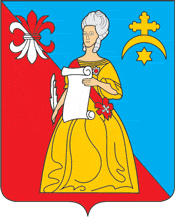 Калужская областьЖуковский районАДМИНИСТРАЦИЯгородского поселения «Город Кременки»ПОСТАНОВЛЕНИЕОБ УТВЕРЖДЕНИИ АДМИНИСТРАТИВНОГО РЕГЛАМЕНТАПО ПРЕДОСТАВЛЕНИЮ МУНИЦИПАЛЬНОЙ УСЛУГИ "УТВЕРЖДЕНИЕ СХЕМЫРАСПОЛОЖЕНИЯ ЗЕМЕЛЬНОГО УЧАСТКА ИЛИ ЗЕМЕЛЬНЫХ УЧАСТКОВНА КАДАСТРОВОМ ПЛАНЕ ТЕРРИТОРИИ"«12»  апреля 2024г.                                                                                                                        №53-п                                                                                                                          В целях реализации Федерального закона от 27.07.2010 N 210-ФЗ "Об организации предоставления муниципальных услуг",  руководствуясь Земельным кодексом РФ, Федеральным законом "О введении в действие Земельного кодекса РФ", Федеральным законом от 06.10.2003 № 131-ФЗ «Об общих принципах организации местного самоуправления в Российской Федерации»,   Положением «Об Администрации городского поселения «Город Кременки», утвержденного решением Городской Думы городского поселения «Город Кременки»  от 11.10.2010г. № 25, Администрация городского поселения «Город Кременки»  П О С Т А Н О В Л Я Е Т:Утвердить административный регламент по предоставлению муниципальной услуги «Утверждение схемы расположения земельного участка или земельных участков на кадастровом плане территории».Признать утратившим силу Постановление Администрации городского поселения «Город Кременки» от 26.11.2015г. №137-п «Об утверждении административных регламентов по предоставлении муниципальных услуг  по решению земельных вопросов на территории муниципального образования городского поселения «Город Кременки».Настоящее Постановление обнародовать и разместить на официальном сайте Администрации городского поселения «Город Кременки» в информационно-телекоммуникационной сети «Интернет» по адресу: http://www. kremenki.ru .Контроль за исполнением настоящего Постановления возложить на заместителя Главы администрации – начальника отдела экономического развития и управления муниципальным имуществом.Врип Главы администрации                                                                               Л.А. Щукин                                                                                            Приложение к Постановлению  Администрации  городского поселения  «Город  Кременки»  от 12.04.2024г. №53-пАДМИНИСТРАТИВНЫЙ РЕГЛАМЕНТПРЕДОСТАВЛЕНИЯ МУНИЦИПАЛЬНОЙ УСЛУГИ "УТВЕРЖДЕНИЕ СХЕМЫРАСПОЛОЖЕНИЯ ЗЕМЕЛЬНОГО УЧАСТКА ИЛИ ЗЕМЕЛЬНЫХ УЧАСТКОВ НА КАДАСТРОВОМ ПЛАНЕ ТЕРРИТОРИИ"1. Общие положения1.1. Административный регламент предоставления муниципальной услуги "Утверждение схемы расположения земельного участка или земельных участков на кадастровом плане территории" (далее - регламент) определяет сроки и последовательность действий в ходе предоставления муниципальной услуги "Утверждение схемы расположения земельного участка или земельных участков на кадастровом плане территории".1.2. Муниципальная услуга предоставляется специалистами отдела по управлению муниципальным имуществом Администрации городского поселения  "Город Кременки" (далее - отдел).1.3. Получателем муниципальной услуги могут быть:- физическое лицо;- юридическое лицо.1.4. Порядок информирования о предоставлении муниципальной услуги.Консультации граждан и юридических лиц по вопросу подачи заявлений на оказание услуги осуществляют специалисты отдела по адресу: 249185, Калужская область, Жуковский район, г. Кременки, ул. Ленина, д.2, каб. 6, также по телефону: 8(48432)58-915, согласно расписанию работы, указанному в таблице 1.Таблица 1. Расписание работы отделаОфициальный сайт администрации городского поселения «Город Кременки»:  http://www. kremenki.ru .Адрес электронной почты:  agp_kremenki@adm.kaluga.ru.Справочная информация сообщается по телефону для консультаций.2. Стандарт предоставления муниципальной услуги2.1. Наименование муниципальной услуги - "Утверждение схемы расположения земельного участка или земельных участков на кадастровом плане территории".2.2. Муниципальная услуга предоставляется специалистами отдела.2.3. Описание результата предоставления муниципальной услуги.Результатом предоставления муниципальной услуги являются:- постановление об утверждении схемы расположения земельного участка или земельных участков на кадастровом плане территории;- решение об отказе в утверждении схемы расположения земельного участка или земельных участков на кадастровом плане территории (письмо администрации).2.4. Срок предоставления муниципальной услуги.Срок предоставления муниципальной услуги - не более 18 календарных дней со дня поступления заявления об утверждении схемы расположения земельного участка или земельных участков на кадастровом плане территории.2.5. Предоставление муниципальной услуги осуществляется в соответствии с:- Конституцией Российской Федерации;- Земельным кодексом Российской Федерации;- Градостроительным кодексом Российской Федерации;- Федеральным законом "О введении в действие Земельного кодекса Российской Федерации" от 25.10.2001 N 137-ФЗ;- Федеральным законом от 27.07.2010 N 210-ФЗ "Об организации предоставления государственных и муниципальных услуг";- приказом Минэкономразвития России от 27.11.2014 N 762 "Об утверждении требований к подготовке схемы расположения земельного участка или земельных участков на кадастровом плане территории и формату схемы расположения земельного участка или земельных участков на кадастровом плане территории при подготовке схемы расположения земельного участка или земельных участков на кадастровом плане территории в форме электронного документа, формы схемы расположения земельного участка или земельных участков на кадастровом плане территории, подготовка которой осуществляется в форме документа на бумажном носителе";- Приказом министерства экономического развития Российской Федерации от 14.01.2015 N 7 "Об утверждении порядка и способов подачи заявлений об утверждении схемы расположения земельного участка или земельных участков на кадастровом плане территории, заявления о проведении аукциона по продаже земельного участка, находящегося в государственной или муниципальной собственности, или аукциона на право заключения договора аренды земельного участка, находящегося в государственной или муниципальной собственности, заявления о предварительном согласовании предоставления земельного участка, находящегося в государственной или муниципальной собственности, заявления о предоставлении земельного участка, находящегося в государственной или муниципальной собственности, и заявления о перераспределении земель и (или) земельных участков, находящихся в государственной или муниципальной собственности, и земельных участков, находящихся в частной собственности, в форме электронных документов с использованием информационно-телекоммуникационной сети Интернет, а также требований к их формату";- Правилами землепользования и застройки городского поселения «Город Кременки».2.6. Исчерпывающий перечень документов, необходимых в соответствии с нормативными правовыми актами для предоставления муниципальной услуги.Для предоставления муниципальной услуги необходимы следующие документы:- заявление по форме приложения N 1 или приложения N 2 к настоящему Регламенту;- документ, подтверждающий полномочия представителя заявителя, в случае, если с заявлением о предоставлении земельного участка обращается представитель заявителя;- заверенный перевод на русский язык документов о государственной регистрации юридического лица в соответствии с законодательством иностранного государства в случае, если заявителем является иностранное юридическое лицо.При приеме документов отдел не вправе требовать от заявителя документы, которые должны быть получены Администрацией ГП "Город Кременки" посредством межведомственного информационного взаимодействия, но по желанию заявитель вправе представить данные документы. Подготовка схемы расположения земельного участка в целях его образования для проведения аукциона по продаже земельного участка или аукциона на право заключения договора аренды земельного участка может быть обеспечена гражданином или юридическим лицом, за исключением случаев образования земельного участка из земель или земельных участков, расположенных в границах населенных пунктов.Заявление о предоставлении муниципальной услуги подается в Администрацию ГП "Город Кременки" посредством личного (или через представителя) обращения или направляется почтой России, также с использованием информационно-технологической и коммуникационной инфраструктуры, в том числе единого портала государственных и муниципальных услуг и (или) региональных порталов государственных и муниципальных услуг.2.7. Исчерпывающий перечень оснований для отказа в приеме документов, необходимых для предоставления муниципальной услуги.Основания для отказа в приеме документов отсутствуют.2.8. Исчерпывающий перечень оснований для отказа или приостановления в предоставлении муниципальной услуги.2.8.1. Основания для приостановления предоставления муниципальной услуги отсутствуют.2.8.2. Основанием для отказа в утверждении схемы расположения земельного участка или земельных участков на кадастровом плане территории, в случае, если к заявлению приложена схема расположения земельного участка или земельных участков на кадастровом плане территории, является:- несоответствие схемы расположения земельного участка ее форме, формату или требованиям к ее подготовке, которые установлены приказом министерства экономического развития Российской Федерации от 27.11.2014 N 762 "Об утверждении требований к подготовке схемы расположения земельного участка или земельных участков на кадастровом плане территории и формату схемы расположения земельного участка или земельных участков на кадастровом плане территории при подготовке схемы расположения земельного участка или земельных участков на кадастровом плане территории в форме электронного документа, формы схемы расположения земельного участка или земельных участков на кадастровом плане территории, подготовка которой осуществляется в форме документа на бумажном носителе";- полное или частичное совпадение местоположения земельного участка, образование которого предусмотрено схемой его расположения, с местоположением земельного участка, образуемого в соответствии с ранее принятым решением об утверждении схемы расположения земельного участка, срок действия которого не истек;- разработка схемы расположения земельного участка с нарушением предусмотренных статьей 11.9 Земельного кодекса РФ требований к образуемым земельным участкам;- несоответствие схемы расположения земельного участка утвержденному проекту планировки территории, землеустроительной документации, положению об особо охраняемой природной территории;- расположение земельного участка, образование которого предусмотрено схемой расположения земельного участка, в границах территории, для которой утвержден проект межевания территории.2.9. Размер платы, взимаемой с заявителя при предоставлении муниципальной услуги, и способы ее взимания в случаях, предусмотренных федеральными законами, принимаемыми в соответствии с ними иными нормативными правовыми актами Российской Федерации, нормативными правовыми актами субъектов Российской Федерации.Муниципальная услуга предоставляется бесплатно.2.10. Максимальный срок ожидания в очереди при подаче запроса о предоставлении муниципальной услуги и при получении результата предоставления таких услуг.Срок ожидания в очереди при подаче заявления о предоставлении муниципальной услуги и при получении результата предоставления муниципальной услуги составляет 15 минут.2.11. Срок регистрации запроса заявителя о предоставлении муниципальной услуги.Поступившие документы регистрируются в день поступления.2.12. Требования к помещениям, в которых предоставляются муниципальные услуги, к залу ожидания, местам для заполнения запросов о предоставлении муниципальной услуги, информационным стендам с образцами их заполнения и перечнем документов, необходимых для предоставления каждой муниципальной услуги, в том числе к обеспечению доступности для инвалидов.2.12.1. Места предоставления муниципальной услуги должны соответствовать комфортным условиям для заявителей.Места предоставления муниципальной услуги включают места для ожидания, информирования, получения информации и заполнения необходимых документов, приема заявителей.2.12.2. Места ожидания должны быть оборудованы стульями и столом для осуществления необходимых записей, информационными стендами.2.12.3. Условия для обслуживания инвалидов соответствуют требованиям действующего законодательства.2.12.4. У входа в помещение размещаются информационные таблички с указанием номера кабинета, фамилии, имени, отчества специалиста, осуществляющего прием заявителей.2.12.5. Помещение соответствует санитарно-эпидемиологическим правилам и нормативам.2.12.6. В целях обеспечения конфиденциальности сведений о заявителе одним специалистом одновременно ведется прием только одного заявителя.2.13. Показатели доступности и качества муниципальных услуг.Главным критерием качества оказания муниципальной услуги является удовлетворенность заявителей.Вторичные критерии: доступность услуг и доступность информации о муниципальной услуге.Показателями доступности и качества муниципальной услуги также являются:- соблюдение сроков предоставления услуги;- отсутствие обоснованных жалоб со стороны заявителей.3. Состав, последовательность и сроки выполненияадминистративных процедур (действий), требования к порядкуих выполнения3.1. Предоставление муниципальной услуги включает в себя выполнение следующих административных процедур:1) поступление заявления с прилагаемыми документами, регистрация заявления:- поступление заявления с прилагаемыми документами (приложение N 1 или приложение N 2), проверка комплектности документов на наличие, регистрация заявления (присвоение номера и датирование), срок выполнения административного действия - 1 день;- назначение должностного лица, ответственного за предоставление муниципальной услуги, и передача ему документов, срок выполнения административного действия - 2 дня;2) получение документов посредством межведомственного информационного взаимодействия (направление запросов, получение документов и сведений), срок выполнения административного действия - 5 дней;3) рассмотрение документов и сведений (проведение проверки соответствия документов и сведений требованиям нормативных правовых актов предоставления муниципальной услуги), срок выполнения административного действия - 3 дня;4) принятие решения о предоставлении услуги (принятие решения о предоставлении муниципальной услуги или об отказе в предоставлении услуги), срок выполнения административного действия - 5 дней;5) выдача результата предоставления услуги:- после окончания процедуры принятия решения осуществляется подписание уполномоченным лицом и регистрация результата предоставления муниципальной услуги, срок выполнения административного действия - 1 день;- направление заявителю результата предоставления муниципальной услуги, срок выполнения административного действия - 1 день.3.2. Перечень административных процедур (действий) при предоставлении муниципальной услуги в электронной форме.При предоставлении муниципальной услуги в электронной форме заявителю обеспечиваются:- получение информации о порядке и сроках предоставления муниципальной услуги;- формирование заявления;- прием и регистрация заявления и иных документов, необходимых для предоставления муниципальной услуги;- получение результата предоставления муниципальной услуги;- получение сведений о ходе рассмотрения заявления;- осуществление оценки качества предоставления муниципальной услуги;- досудебное (внесудебное) обжалование решений и действий (бездействия) Администрации ГП "Город Кременки" либо действия (бездействие) должностных лиц Администрации ГП "Город Кременки", предоставляющего муниципальную услугу, либо муниципального служащего.Порядок осуществления административных процедур (действий) в электронной форме.3.2.1. Формирование заявления.Формирование заявления осуществляется посредством заполнения электронной формы заявления на ЕПГУ без необходимости дополнительной подачи заявления в какой-либо иной форме. Форматно-логическая проверка сформированного заявления осуществляется после заполнения заявителем каждого из полей электронной формы заявления. При выявлении некорректно заполненного поля электронной формы заявления заявитель уведомляется о характере выявленной ошибки и порядке ее устранения посредством информационного сообщения непосредственно в электронной форме заявления.При формировании заявления заявителю обеспечиваются:а) возможность копирования и сохранения заявления и иных документов, указанных в пункте 2.6 настоящего Регламента, необходимых для предоставления муниципальной услуги;б) возможность печати на бумажном носителе копии электронной формы заявления;в) сохранение ранее введенных в электронную форму заявления значений в любой момент по желанию пользователя, в том числе при возникновении ошибок ввода и возврате для повторного ввода значений в электронную форму заявления;г) заполнение полей электронной формы заявления до начала ввода сведений заявителем с использованием сведений, размещенных в ЕСИА, и сведений, опубликованных на ЕПГУ, в части, касающейся сведений, отсутствующих в ЕСИА;д) возможность вернуться на любой из этапов заполнения электронной формы заявления без потери ранее введенной информации;е) возможность доступа заявителя на ЕПГУ к ранее поданным им заявлениям в течение не менее одного года, а также частично сформированным заявлениям - в течение не менее 3 месяцев.Сформированное и подписанное заявление, и иные документы, необходимые для предоставления муниципальной услуги, направляются в Администрацию ГП "Город Кременки" посредством ЕПГУ.3.2.2. Администрация ГП "Город Кременки" обеспечивает в срок не позднее 1 рабочего дня с момента подачи заявления на ЕПГУ, а в случае его поступления в нерабочий или праздничный день - в следующий за ним первый рабочий день:а) прием документов, необходимых для предоставления муниципальной услуги, и направление заявителю электронного сообщения о поступлении заявления;б) регистрацию заявления и направление заявителю уведомления о регистрации заявления либо об отказе в приеме документов, необходимых для предоставления муниципальной услуги.3.2.3. Электронное заявление становится доступным для должностного лица Администрации ГП "Город Кременки", ответственного за прием и регистрацию, в государственной информационной системе, используемой Администрацией ГП "Город Кременки" для предоставления муниципальной услуги.Ответственное должностное лицо:- проверяет наличие электронных заявлений, поступивших с ЕПГУ, с периодом не реже 2 раз в день;- рассматривает поступившие заявления и приложенные документы;- производит действия в соответствии с пунктом 3.2.2 настоящего Административного регламента.3.2.4. Заявителю в качестве результата предоставления муниципальной услуги обеспечивается возможность получения документа в форме электронного документа, подписанного усиленной квалифицированной электронной подписью уполномоченного должностного лица Администрации ГП "Город Кременки", направленного заявителю в личный кабинет на ЕПГУ.3.2.5. Получение информации о ходе рассмотрения заявления и о результате предоставления муниципальной услуги производится в личном кабинете на ЕГПУ при условии авторизации. Заявитель имеет возможность просматривать статус электронного заявления, а также информацию о дальнейших действиях в личном кабинете по собственной инициативе в любое время.При предоставлении муниципальной услуги в электронной форме заявителю направляются:а) уведомление о приеме и регистрации заявления и иных документов, необходимых для предоставления муниципальной услуги, содержащее сведения о факте приема заявления и документов, необходимых для предоставления муниципальной услуги, и начале процедуры предоставления муниципальной услуги, а также сведения о дате и времени окончания предоставления муниципальной услуги либо мотивированный отказ в приеме документов, необходимых для предоставления муниципальной услуги;б) уведомление о результатах рассмотрения документов, необходимых для предоставления муниципальной услуги, содержащее сведения о принятии положительного решения о предоставлении муниципальной услуги и возможности получить результат предоставления муниципальной услуги либо мотивированный отказ в предоставлении муниципальной услуги.3.2.6. Оценка качества предоставления муниципальной услуги.Оценка качества предоставления муниципальной услуги осуществляется в соответствии с Правилами оценки гражданами эффективности деятельности руководителей территориальных органов федеральных органов исполнительной власти (их структурных подразделений) с учетом качества предоставления ими государственных услуг, а также применения результатов указанной оценки как основания для принятия решений о досрочном прекращении исполнения соответствующими руководителями своих должностных обязанностей, утвержденными постановлением Правительства Российской Федерации от 12 декабря 2012 года N 1284 "Об оценке гражданами эффективности деятельности руководителей территориальных органов федеральных органов исполнительной власти (их структурных подразделений) и территориальных органов государственных внебюджетных фондов (их региональных отделений) с учетом качества предоставления государственных услуг, руководителей многофункциональных центров предоставления государственных и муниципальных услуг с учетом качества организации предоставления государственных и муниципальных услуг, а также о применении результатов указанной оценки как основания для принятия решений о досрочном прекращении исполнения соответствующими руководителями своих должностных обязанностей".3.2.7. Заявителю обеспечивается возможность направления жалобы на решения, действия или бездействие Администрации ГП "Город Кременки", должностного лица Администрации ГП "Город Кременки", либо муниципального служащего в соответствии со статьей 11.2 Федерального закона N 210-ФЗ и в порядке, установленном постановлением Правительства Российской Федерации от 20 ноября 2012 года N 1198 "О федеральной государственной информационной системе, обеспечивающей процесс досудебного (внесудебного) обжалования решений и действий (бездействия), совершенных при предоставлении государственных и муниципальных услуг". В случае поступления заявления о предварительном согласовании предоставления земельного участка с прилагаемыми документами в электронном виде с использованием информационно-технологической и коммуникационной инфраструктуры, в том числе единого портала государственных и муниципальных услуг и (или) региональных порталов государственных и муниципальных услуг, ответ направляется в электронной форме способами, предусмотренными частью 2 статьи 19 Федерального закона от 27.07.2010 N 210-ФЗ "Об организации предоставления государственных и муниципальных услуг", с использованием единого портала государственных и муниципальных услуг, региональных порталов государственных и муниципальных услуг, официального сайта Администрации ГП  "Город Кременки" в соответствии с нормативными правовыми актами, устанавливающими порядок предоставления государственных и муниципальных услуг, а также способом, указанным в заявлении.4. Формы контроля за исполнением регламента4.1. Порядок осуществления текущего контроля за соблюдением и исполнением ответственными должностными лицами действующего законодательства Российской Федерации и положений регламента в ходе предоставления муниципальной услуги:4.1.1. Текущий контроль за соблюдением и исполнением действующего законодательства Российской Федерации и положений регламента в ходе предоставления муниципальной услуги осуществляется путем проведения проверок специалистов.4.1.2. Периодичность осуществления текущего контроля определяется Главой администрации городского поселения  "Город Кременки".4.2. Порядок и периодичность осуществления плановых и внеплановых проверок полноты и качества предоставления муниципальной услуги, в том числе порядок и формы контроля за полнотой и качеством предоставления муниципальной услуги:4.2.1. Контроль за полнотой и качеством предоставления муниципальной услуги включает в себя проведение плановых (в соответствии с утвержденным графиком) и внеплановых проверок, проверки также проводятся по конкретным обращениям заявителей.Плановые и внеплановые проверки проводятся заместителем Главы администрации ГП "Город Кременки", координирующим работу отдела.4.2.2. По результатам проведенных проверок в случае выявления нарушения порядка предоставления муниципальной услуги, прав заявителей виновные лица привлекаются к ответственности в соответствии с действующим законодательством Российской Федерации и принимаются меры по устранению нарушений.4.3. Ответственность должностных лиц, муниципальных служащих за решения и действия (бездействие), принимаемые (осуществляемые) в ходе предоставления муниципальной услуги:4.3.1. Должностные лица, муниципальные служащие, участвующие в предоставлении муниципальной услуги, несут персональную ответственность за принятие решений и действия (бездействие) при предоставлении муниципальной услуги.4.3.2. Персональная ответственность устанавливается в должностных инструкциях в соответствии с требованиями действующего законодательства Российской Федерации.4.4. Положения, характеризующие требования к порядку и формам контроля за предоставлением муниципальной услуги, в том числе со стороны граждан, их объединений и организаций:порядок и формы контроля за предоставлением муниципальной услуги должны отвечать требованиям непрерывности и действенности (эффективности).5. Досудебное (внесудебное) обжалование заявителем решенийи действий (бездействия) отдела, его должностных лиц либомуниципальных служащих5.1. Заявитель может обратиться с жалобой, в том числе в следующих случаях:а) нарушение срока регистрации заявления заявителя о предоставлении муниципальной услуги;б) нарушение срока предоставления муниципальной услуги;в) требование у заявителя документов, не предусмотренных правовыми актами для предоставления муниципальной услуги;г) отказ в приеме документов, предоставление которых предусмотрено правовыми актами для предоставления, у заявителя;д) отказ в предоставлении муниципальной услуги, если основания отказа не предусмотрены федеральными законами и принятыми в соответствии с ними иными нормативными правовыми актами Российской Федерации, нормативными правовыми актами Калужской области, нормативными правовыми актами органов местного самоуправления муниципального образования  городского поселения "Город Кременки";е) отказ в исправлении допущенных опечаток и ошибок в выданных в результате предоставления муниципальной услуги документах либо нарушение установленного срока таких исправлений;ё) требование с заявителя при предоставлении муниципальной услуги платы, не предусмотренной действующим законодательством;ж) нарушение срока или порядка выдачи документов по результатам предоставления муниципальной услуги;з) приостановление предоставления муниципальной услуги, если основания приостановления не предусмотрены действующим законодательством;и) требование у заявителя при предоставлении муниципальной услуги документов или информации, отсутствие и (или) недостоверность которых не указывались при первоначальном отказе в приеме документов, необходимых для предоставления муниципальной услуги, либо в предоставлении муниципальной услуги, за исключением случаев, предусмотренных пунктом 4 части 1 статьи 7 Федерального закона "Об организации предоставления государственных и муниципальных услуг" N 210-ФЗ от 27.07.2010.";5.2. Жалоба подается в письменной форме на бумажном носителе, в электронной форме в Администрацию ГП  "Город Кременки".Жалоба может быть направлена по почте, с использованием информационно-телекоммуникационной сети Интернет, официального сайта Администрации ГП  "Город Кременки", а также может быть принята при личном приеме заявителя.5.3. Жалоба должна содержать:- наименование администрации, должностного лица либо муниципального служащего Администрации ГП "Город Кременки", решения и действия (бездействие) которых обжалуются;- фамилию, имя, отчество (последнее - при наличии), сведения о месте жительства заявителя - физического лица либо наименование, сведения о месте нахождения заявителя - юридического лица, а также номер (номера) контактного телефона, адрес (адреса) электронной почты (при наличии) и почтовый адрес, по которым должен быть направлен ответ заявителю;- сведения об обжалуемых решениях и действиях (бездействии) Администрации ГП "Город Кременки", должностного лица или муниципального служащего;- доводы, на основании которых заявитель не согласен с решением и действием (бездействием) Администрации ГП "Город Кременки", должностного лица или муниципального служащего. Заявителем могут быть представлены документы (при наличии), подтверждающие доводы заявителя, либо их копии;- личную подпись и дату составления жалобы.5.4. Жалоба, поступившая в Администрацию ГП "Город Кременки", подлежит рассмотрению Главой администрации ГП "Город Кременки" в течение пятнадцати рабочих дней со дня ее регистрации, а в случае обжалования отказа Администрации ГП "Город Кременки", должностного лица в приеме документов у заявителя либо в исправлении допущенных опечаток и ошибок или в случае обжалования нарушения установленного срока таких исправлений - в течение пяти рабочих дней со дня ее регистрации. Правительство Российской Федерации вправе установить случаи, при которых срок рассмотрения жалобы может быть сокращен.5.5. По результатам рассмотрения жалобы Глава администрации ГП "Город Кременки" принимает одно из следующих решений:- удовлетворяет жалобу, в том числе в форме отмены принятого решения, исправления допущенных опечаток и ошибок в выданных в результате предоставления муниципальной услуги документах, возврата заявителю денежных средств, взимание которых не предусмотрено нормативными правовыми актами Российской Федерации, нормативными правовыми актами субъектов Российской Федерации, муниципальными правовыми актами, а также в иных формах;- отказывает в удовлетворении жалобы.5.6. Не позднее дня, следующего за днем принятия решения, указанного в пункте 5.5 настоящего Регламента, заявителю в письменной форме и по желанию заявителя в электронной форме направляется мотивированный ответ о результатах рассмотрения жалобы.5.6.1. В случае признания жалобы подлежащей удовлетворению в ответе заявителю дается информация о действиях, осуществляемых Администрацией ГП "Город Кременки" в целях незамедлительного устранения выявленных нарушений при оказании муниципальной услуги, а также приносятся извинения за доставленные неудобства и указывается информация о дальнейших действиях, которые необходимо совершить заявителю в целях получения муниципальной услуги.5.6.2. В случае признания жалобы не подлежащей удовлетворению в ответе заявителю даются аргументированные разъяснения о причинах принятого решения, а также информация о порядке обжалования принятого решения.5.7. В случае установления в ходе или по результатам рассмотрения жалобы признаков состава административного правонарушения или преступления Глава администрации ГП "Город Кременки" незамедлительно направляет имеющиеся материалы в органы прокуратуры.5.8. Положения раздела 5 регламента не распространяются на отношения, регулируемые Федеральным законом от 02.05.2006 N 59-ФЗ "О порядке рассмотрения обращений граждан Российской Федерации".Приложение N 1к Административному регламенту                                                       В Администрацию                                                       ГП "Город Кременки"ЗАЯВЛЕНИЕоб утверждении схемы расположения земельного участкаЗаявитель: _________________________________________________________________________                                                             (фамилия, имя, отчество)Реквизиты документа, удостоверяющего личность: ________________________________________________________________________________________________________________________СНИЛС: __________________________________________________________________________Место жительства: ___________________________________________________________________________________________________________________________________________________Телефон: __________________________________________________________________________Прошу утвердить схему расположения земельного участка:площадь: ___________ кв. м,месторасположение: __________________________________________________________________________________________________________________________________________________цель использования: __________________________________________________________________________________________________________________________________________________К настоящему заявлению прилагаются:    1) ____________________________________________________________________    2) ____________________________________________________________________В  соответствии  со ст. 9 Федерального закона от 27.07.2006 N 152-ФЗ "О персональных  данных"  даю  согласие  на обработку моих персональных данных (фамилия,  имя,  отчество,  год,  месяц,  дата  и  место  рождения,  адрес, паспортные данные, СНИЛС), а именно совершение действий, предусмотренных п.3 ст. 3 Федерального закона от 27.07.2006 N 152-ФЗ "О персональных данных".Настоящее  согласие  действует  со  дня  его  подписания  до  дня  отзыва в письменной форме.Заявитель:    ________________                _________________________                             (подпись)                           (расшифровка подписи)Дата ___________________Приложение N 2к Административному регламенту                                                       В Администрацию                                                       ГП "Город Кременки"ЗАЯВЛЕНИЕоб утверждении схемы расположения земельного участкаЗаявитель: _________________________________________________________________________                                                        (наименование юридического лица)Государственный  регистрационный номер записи о государственной регистрацииюридического лица (ОГРН): _________________________________________________________Идентификационный номер налогоплательщика (ИНН): __________________________________Место нахождения: ___________________________________________________________________________________________________________________________________________________Телефон: __________________________________________________________________________Прошу утвердить схему расположения земельного участка:площадь: ___________ кв. м,месторасположение: __________________________________________________________________________________________________________________________________________________цель использования: __________________________________________________________________________________________________________________________________________________    К настоящему заявлению прилагаются:    1) ____________________________________________________________________    2) ____________________________________________________________________Заявитель:    ________________                _________________________                            (подпись)                               (расшифровка подписи)Дата ___________________Вид услугиДни приемаЧасы приемаКонсультации;прием заявленийВторник - четверг10.00 - 13.00